Estado do Rio Grande do Sul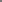 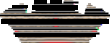 Câmara de Vereadores de Getúlio Vargas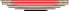 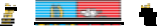 Rua Irmão Gabriel Leão, nº 681 – Fone/Fax: (54) 334 1-3889 CEP 99.900-000 – Getúlio Vargas – RS www.getuliovargas.rs.leg.br | camaragv@camaragv.rs.gov.br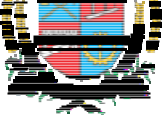 A T A – N.º 1.958Aos trinta dias do mês de março do ano de dois mil e vinte (30-03-2020), às dezoito horas e trinta minutos (18h30min), reuniram-se os Senhores Vereadores da Câmara de Getúlio Vargas, Estado do Rio Grande do Sul, em Ses são Ordinária, na Sala das Sessões Eng. Firmino Girardello, localizada na Rua Irmão Gabriel Leão, prédio n.º 681, piso superior, na cidade de Getúlio Vargas, Estado do Rio Grande do Sul, sob a Presidência do Vereador Domingo Borges de Oliveira, Secretariado pelo Vereador Aquiles Pessoa da Silva, 1.º Secretário. Presentes ainda, os seguintes Vereadores: Cleonice Teresinha Petroli Forlin, Deliane Assunção Ponzi, Dinarte Afonso Tagliari Farias, Eloi Nardi, Jeferson Wilian Karpinski, Paulo Cesar Borgmann e Vilmar Antonio Soccol. Abertos os trabalhos da Sessão, o Senhor Pr esidente cumprimentou os presentes e convidou o Secretário da Mesa Diretora para que efetuasse a leitura da Ata n.º 1.957 de 12-03-2020, que depois de lida, submetida à apreciação e colocada em votação, obteve aprovação unânime. Logo após, foi efetuada a leitura das correspondências recebidas, ficando registradas ent re elas: ofício emitido pelo CEDEDICA informando a celebração de Termo de Fomento com a Prefeitura Municipal de Getúlio Vargas; ofício emitido pelo Ve reador Jeferson Wilian Karpinski informando sua desfiliação no partido do Movimento Democrático Brasileiro e sua filiação no partido Progressista e ofício emitido pelo Executivo Municipal em resposta a indicação de autoria da Vereadora Deliane Assunção Ponzi sobre a instalação de bancos na Avenida Severiano de Almeida. O período do Grande Expediente foi dispensado em comum acordo entre os Edis. Em seguida, foram apreciadas as seguintes proposições: PEDIDO DE INFORMAÇÕES N.º 02/2020, de 26-03-2020, de autoria da Vereadora Deliane Assunção Ponzi que solicita cópia do parecer emitido pelo Tribunal de Contas do Estado que traz apontamentos de que o Município de Getúlio Vargas estaria renunciando rec eita por não cobrar taxas de fiscalização e localização das igrejas de nossa Cidade. Manifestaram-se os Vereadores Deliane Assunção Ponzi (duas vezes), Eloi Nardi (duas vezes) e Vilmar Antonio Soccol. Colocado o pedido em votação foi aprovado por unanimidade. PROJETO DE LEI N.º 029/2020, de 10-03-2020, de autoria do Executivo Municipal, acompanhado de Parecer Favorável n.º 001/2020, de a utoria da Comissão Geral de Pareceres que reestrutura o Regime Próprio de Previdência Social dos ServidoresPúblicos Efetivos do Município de Getúlio Vargas de	que trata o artigo 40 daConstituição Federal, e dá outras providências. Man ifestaram-se os Vereadores Cleonice Teresinha Petroli Forlin e Eloi Nardi. Colocado o Projeto de Lei acompanhado de Parecer em votação foi aprovado por unanimidade. PROJETO DE LEI N.º 030/2020, de 25-03-2020, de autoria do Executivo Municipal que reconhece a calamidade pública municipal, convalida as medidas disciplinadas no DecretoMunicipal nº 3.469 de 20 de março de 2020 e sua alterações, autoriza a prorrogação de vencimento de dívidas de natureza tributárias e não tributárias do exercício de 2020 e dá outras providências. Manifestaram-se os Vereadores Eloi Nardi, Cleonice Teresinha Petroli Forlin e Dinarte Afonso Tagliari Farias. Colocado o Projeto de Lei em votação foi aprovado por unanimidade. PROJETO DE LEI N.º 031/2020, de 25-03-2020, de autoria do Executivo Municipal que autoriza o PoderExecutivo Municipal a alterar o inciso IX, do pará grafo único, d artigo 23 da Lei Municipal nº 4.410 de 09 de novembro de 2011, que dispõe sobre a reestruturaçãoEstado do Rio Grande do Sul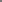 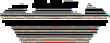 Câmara de Vereadores de Getúlio Vargas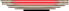 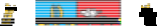 Rua Irmão Gabriel Leão, nº 681 – Fone/Fax: (54) 334 1-3889 CEP 99.900-000 – Getúlio Vargas – RS www.getuliovargas.rs.leg.br | camaragv@camaragv.rs.gov.br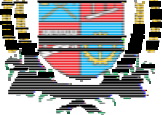 ATA 1.958....................................................................................................FL.02/02do Plano de Classificação de Cargos Públicos Munici pais. Manifestaram-se os Vereadores Paulo Cesar Borgmann (duas vezes), Cleonice Teresinha Petroli Forlin, Deliane Assunção Ponzi. Colocado o projeto de lei em votação foi aprovado por unanimidade. O Vereador Paulo Cesar Borgmann absteve-se de votar. PROJETO DE LEI LEGISLATIVO N.º 02/2020, de 16-03-2020, de autoria do Vereador Dinarte Afonso Tagliari Farias que dispõe sobre denominação de rua, localizada Loteamento Verona, bairro Santo André, em Getúlio Vargas. Manifestou-se o autor do projeto. Colocado o Projeto de Lei Legislativo em votação foi aprovado por unanimidade. PROJETO DE LEI LEGISLATIVO N.º 03/2020, de 20-03-2020, de autoria da Mesa Diretora que ratifica a Lei Municipal n.º 5.632, de 13 de março de 2020, no que tange ao índice para a revisão geral a nual dos vencimentos e dos subsídios dos servidores integrantes do Poder Legislativo Municipal, do Prefeito, Vice-Prefeito, Vereadores e Secretários. Manifestou -se o Vereador Paulo Cesar Borgmann. Colocado o Projeto de Lei Legislativo em votação foi aprovado por unanimidade. O Vereador Paulo Cesar Borgmann absteve-se de votar. PROJETO DE DECRETO LEGISLATIVO N.º 003/2020, de 26-03-2020, de autoria da Mesa Diretora que estabelece horário de expediente na Câ mara de Vereadores de Getúlio Vargas. Não houve manifestações. Colocado o projeto de decreto legislativo em votação foi aprovado por unanimidade. MOÇÃO N.º 003/2020, de autoria da Vereadora Cleonice Teresinha Petroli Forlin que solicita que seja encaminhada Moção de Apoio ao uso dos recursos dos fundos eleitoral e partidário no combate ao coronavírus. Manifestou-se a autora do pedido e o Vereador Eloi Nardi. Colocada a moção em votação foi aprovada por unanimidade. Com o término da discussão e votação da ordem do dia passou-se pa ra o período do Pequeno Expediente, momento em que os Vereadores Deliane Assunção Ponzi, Paulo Cesar Borgmann, Eloi Nardi, Cleonice Teresinha Petroli Forlin, Aquiles Pessoa da Silva, Dinarte Afonso Tagliari Farias, Vilmar Antonio Soccol e Jeferson Wilian Karpinski fizeram o uso da palavra. Por fim, o Senhor Presidente convocou os Vereadores para as próximas Sessões Ordinárias que ocorrerão nos di as 16, 23 e 29 de abril, às 18 horas e 30 minutos. Como nada mais havia a ser tratado, foi encerrada a Sessão, e, para constar, eu, Aquiles Pessoa da Silva, 1.º Secretário da Mesa Diretora, lavrei a presente Ata que será assinada por mim e também pel o Vereador Domingo Borges de Oliveira, Presidente desta Casa Legislativa. SALA DAS SESSÕES ENG. FIRMINO GIRARDELLO, 30 de março de 2020.Domingo Borges de Oliveira,Presidente.Aquiles Pessoa da Silva,1.º Secretário.Continua..........................................................................................................FL01/02